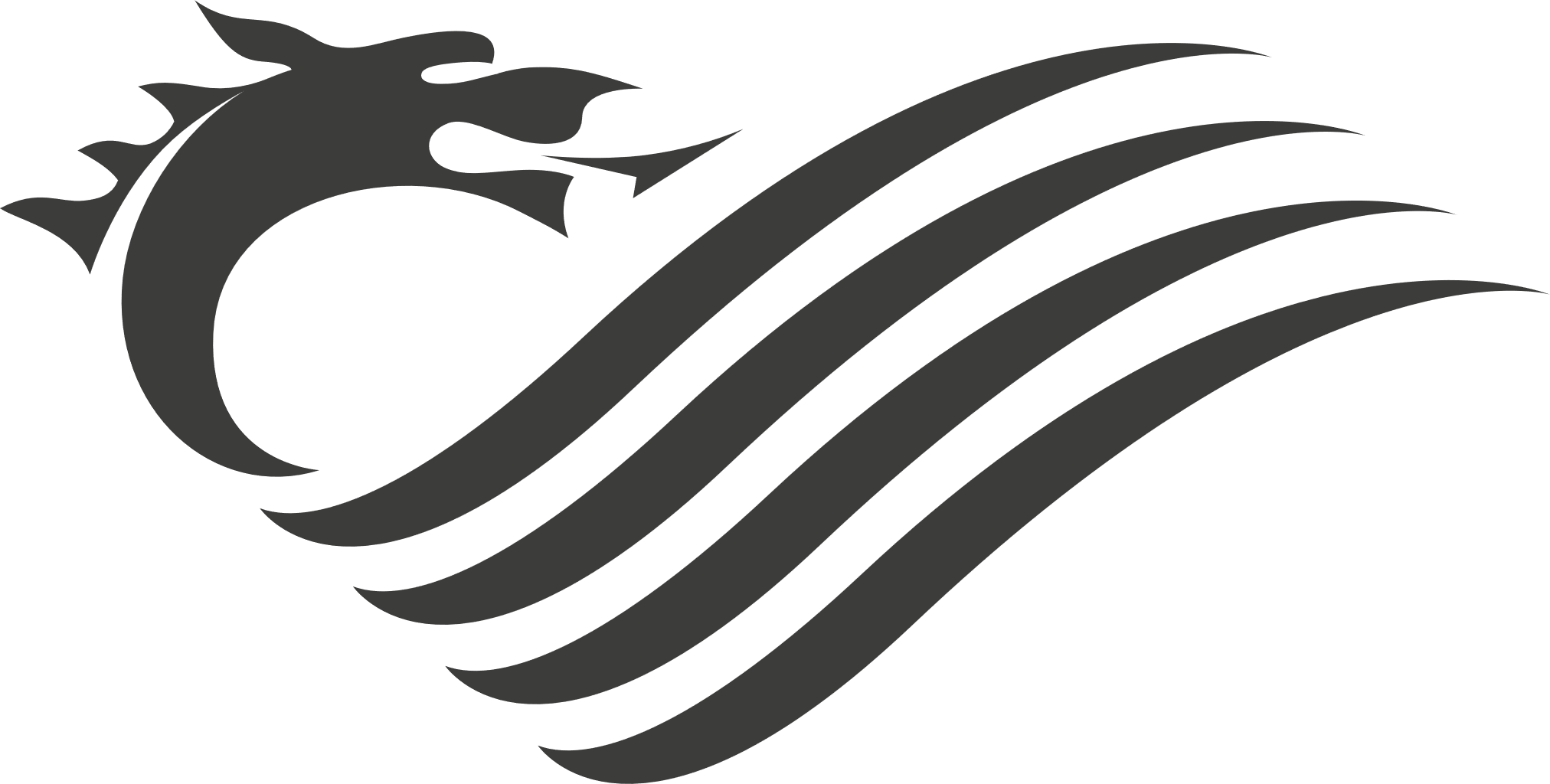 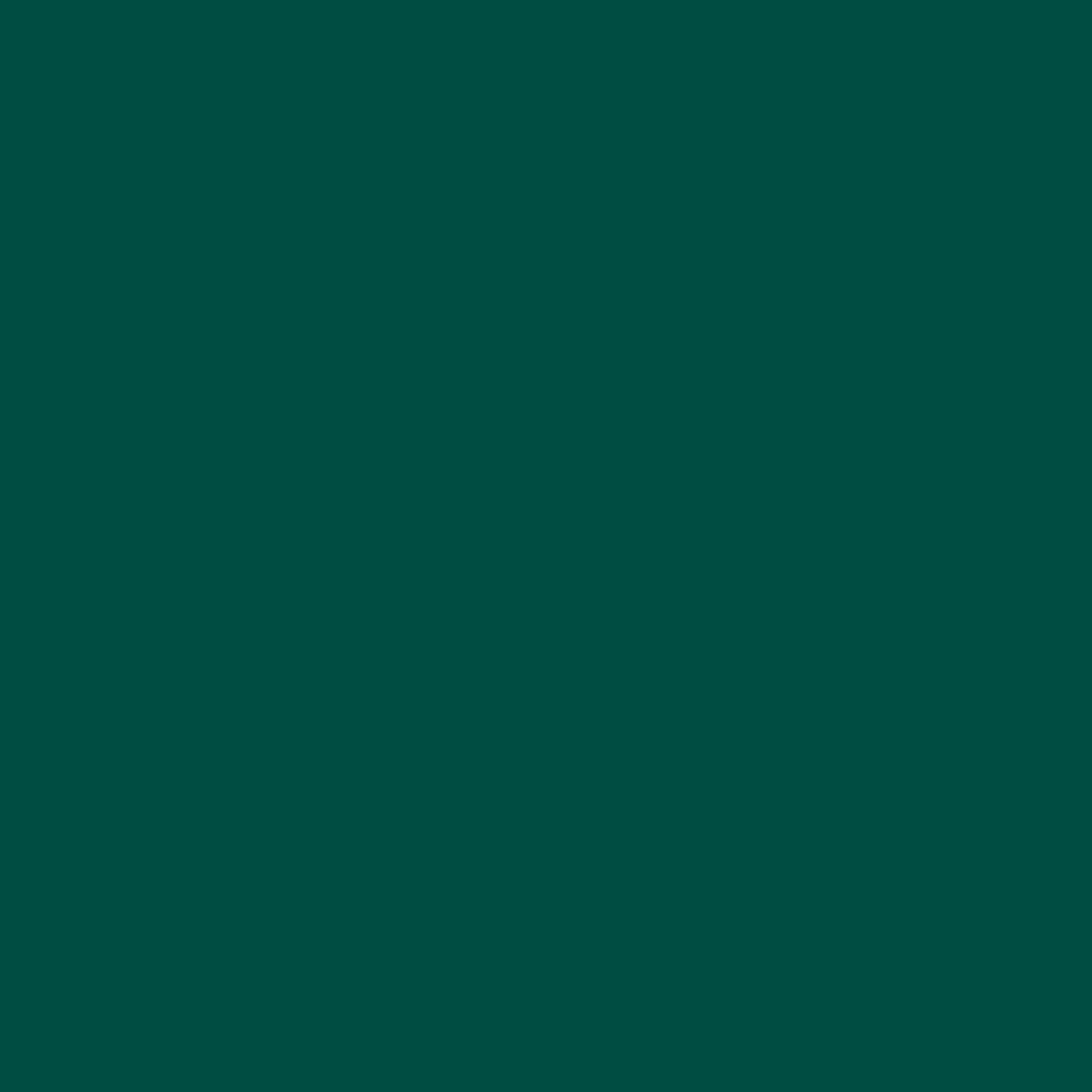 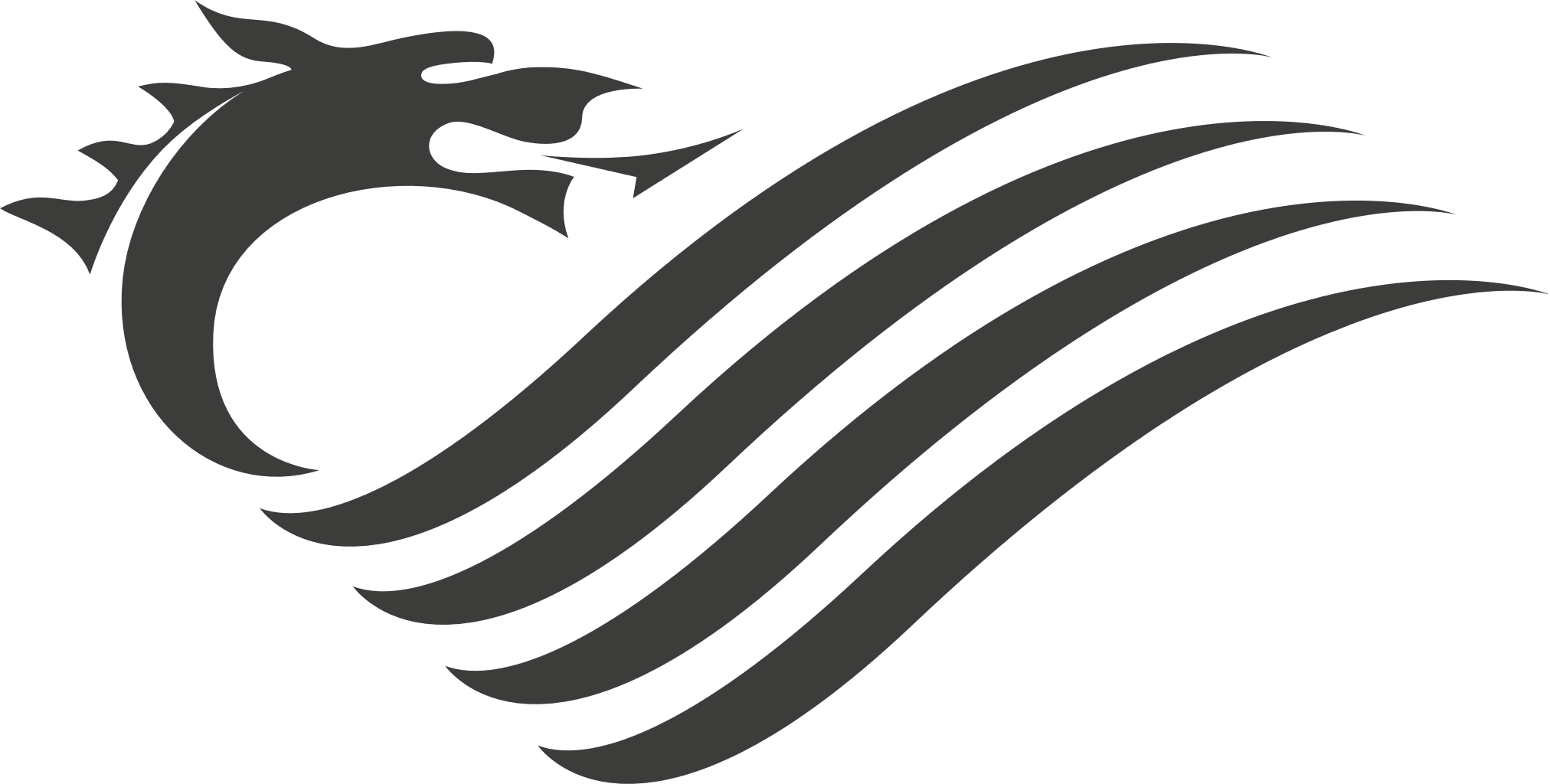 CefndirSefydlwyd y Pwyllgor Iechyd a Gofal Cymdeithasol gan y Senedd i graffu ar bolisi a deddfwriaeth, ac i ddwyn Llywodraeth Cymru i gyfrif mewn meysydd penodol. Mae’r rhain yn cynnwys iechyd corfforol, iechyd meddwl, iechyd y cyhoedd a llesiant pobl Cymru, gan gynnwys y system gofal cymdeithasol.Yn ystod tymor yr hydref 2021, bydd y Pwyllgor yn trafod ei ddull strategol o weithredu a'i flaenraglen waith. Er mwyn sicrhau ein bod yn ystyried y materion sy’n bwysig i chi, hoffem gael eich barn am:Y blaenoriaethau cychwynnol y mae’r Pwyllgor wedi’u nodi ar gyfer y Chweched Senedd (gweler isod).Pa flaenoriaethau allweddol eraill y dylai'r Pwyllgor eu hystyried yn ystod y Chweched Senedd mewn perthynas â: gwasanaethau iechyd, gofal cymdeithasol a gofalwyr, ac adfer yn dilyn COVID.Sut i roi’ch barnI roi’ch barn, llenwch y ffurflen hon a'i hanfon erbyn 16.00 ddydd Gwener 17 Medi at SeneddIechyd@senedd.cymru, neu anfonwch hi drwy'r post at y Pwyllgor Iechyd a Gofal Cymdeithasol, Senedd Cymru, Caerdydd, CF99 1SN.Mae rhagor o wybodaeth am sut i roi’ch barn ar ddiwedd y ddogfen hon, ynghyd â chanllawiau ar gyflwyno tystiolaeth ysgrifenedig, gwybodaeth am ddwy iaith swyddogol y Senedd, a manylion am y modd y byddwn yn defnyddio'r wybodaeth rydych chi'n ei rhoi.Amdanoch chiMae'r rhan hon o'r ffurflen yn gofyn rhai cwestiynau amdanoch chi'ch hun ac ym mha rinwedd rydych chi’n ymateb i'r ymgynghoriad hwn. Bydd hyn yn ein helpu i brosesu a defnyddio'ch gwybodaeth yn unol â'n polisi preifatrwydd.Cwestiwn 1: Blaenoriaethau cychwynnol a nodwyd gan y PwyllgorMae'r Pwyllgor wedi nodi nifer o flaenoriaethau posibl ar gyfer ei waith yn ystod y Chweched Senedd, gan gynnwys: iechyd y cyhoedd a gwaith ataliol; y gweithlu iechyd a gofal cymdeithasol, gan gynnwys diwylliant sefydliadol a lles staff; mynediad at wasanaethau iechyd meddwl; arloesi ar sail tystiolaeth ym maes iechyd a gofal cymdeithasol; cymorth a gwasanaethau i ofalwyr di-dâl; mynediad at wasanaethau adsefydlu i’r rhai sydd wedi cael COVID ac i eraill; a mynediad at wasanaethau ar gyfer cyflyrau cronig tymor hir, gan gynnwys cyflyrau cyhyrysgerbydol.Cwestiwn 2: Blaenoriaethau allweddol ar gyfer y Chweched Senedd Cwestiwn 3: Unrhyw faterion eraillCyflwyno tystiolaethCanllawiau ar gyflwyno tystiolaeth ysgrifenedigOs oes gennych unrhyw gwestiynau am yr ymgynghoriad hwn neu am gyflwyno tystiolaeth ysgrifenedig, cysylltwch â ni yn SeneddIechyd@senedd.cymru neu ar 0300 200 6565. Efallai yr hoffech ddarllen y cyngor ynghylch “Cymryd rhan mewn Pwyllgor”, sy'n egluro sut i baratoi tystiolaeth, a’i chyflwyno i bwyllgorau'r Senedd. Ieithoedd swyddogolMae gan y Senedd ddwy iaith swyddogol, sef Cymraeg a Saesneg. Yn unol â Chynllun Ieithoedd Swyddogol y Senedd, rydym yn gofyn ichi gyflwyno'ch ymateb yn y ddwy iaith os gallwch wneud hynny. Os na chaiff eich ymateb ei gyflwyno’n ddwyieithog, byddwn yn ei gyhoeddi yn yr iaith y cafodd ei gyflwyno ynddi, gan ddweud ei fod wedi dod i law yn yr iaith honno’n unig. Rydym yn disgwyl i sefydliadau eraill weithredu yn ôl eu â’u safonau neu eu cynlluniau eu hunain a chydymffurfio â'u rhwymedigaethau statudol.Sut y byddwn yn defnyddio’ch gwybodaethMae gwybodaeth gyffredinol am ymgynghoriadau ar gael yn ein hysbysiad preifatrwydd; dylech ei hystyried yn ofalus cyn cyflwyno ymateb i'r Pwyllgor.Sut i gyflwyno’ch ymatebMae’n well gan bwyllgorau gael tystiolaeth yn ddigidol (at ddibenion ymarferol a chynaliadwyedd). Anfonwch gopi electronig o’ch ffurflen at SeneddIechyd@senedd.cymru. Os na allwch anfon tystiolaeth yn ddigidol, gallwch anfon copi at: Y Pwyllgor Iechyd a Gofal Cymdeithasol
Senedd Cymru
Caerdydd
CF99 1SNDylai ymatebion gael eu cyflwyno erbyn 16.00, 17 Medi 2021 fan bellaf.Eich manylionEnw:Cyfeiriad e-bost:A hoffech chi gael eich ychwanegu at restr cysylltiadau'r Pwyllgor Iechyd a Gofal Cymdeithasol er mwyn cael y wybodaeth ddiweddaraf am ein gwaith? HoffwnHoffwnA hoffech chi gael eich ychwanegu at restr cysylltiadau'r Pwyllgor Iechyd a Gofal Cymdeithasol er mwyn cael y wybodaeth ddiweddaraf am ein gwaith? Na hoffwnNa hoffwnGallwch ddad-danysgrifio unrhyw adeg drwy e-bostio SeneddIechyd@senedd.cymru.Gallwch ddad-danysgrifio unrhyw adeg drwy e-bostio SeneddIechyd@senedd.cymru.Gallwch ddad-danysgrifio unrhyw adeg drwy e-bostio SeneddIechyd@senedd.cymru.Gallwch ddad-danysgrifio unrhyw adeg drwy e-bostio SeneddIechyd@senedd.cymru.Ym mha rinwedd rydych chi'n ymateb i'r ymgynghoriad hwn?Ym mha rinwedd rydych chi'n ymateb i'r ymgynghoriad hwn?Ym mha rinwedd rydych chi'n ymateb i'r ymgynghoriad hwn?Ym mha rinwedd rydych chi'n ymateb i'r ymgynghoriad hwn?Rwy’n ymateb yn bersonol fel unigolynRwy’n ymateb fel unigolyn yn rhinwedd fy swydd (dywedwch wrthym beth yw eich swydd)Rwy’n ymateb ar ran sefydliad (rhowch enw’r sefydliad a theitl eich swydd) Os ydych o dan 13 oed, ni fyddwn yn gallu derbyn eich ymateb heb i’ch rhiant neu’ch gwarcheidwad gadarnhau y cewch gymryd rhan. Gallant wneud hynny drwy anfon e-bost at SeneddIechyd@senedd.cymru.A ydych chi o dan 13 oed?Os ydych o dan 13 oed, ni fyddwn yn gallu derbyn eich ymateb heb i’ch rhiant neu’ch gwarcheidwad gadarnhau y cewch gymryd rhan. Gallant wneud hynny drwy anfon e-bost at SeneddIechyd@senedd.cymru.A ydych chi o dan 13 oed?Os ydych o dan 13 oed, ni fyddwn yn gallu derbyn eich ymateb heb i’ch rhiant neu’ch gwarcheidwad gadarnhau y cewch gymryd rhan. Gallant wneud hynny drwy anfon e-bost at SeneddIechyd@senedd.cymru.A ydych chi o dan 13 oed?Os ydych o dan 13 oed, ni fyddwn yn gallu derbyn eich ymateb heb i’ch rhiant neu’ch gwarcheidwad gadarnhau y cewch gymryd rhan. Gallant wneud hynny drwy anfon e-bost at SeneddIechyd@senedd.cymru.A ydych chi o dan 13 oed?Rwyf o dan 13 oedRwyf o dan 13 oedRwy’n 13 oed neu’n hŷnRwy’n 13 oed neu’n hŷnDewiswch un o’r opsiynau a ganlyn i gadarnhau a fyddai’n well gennych i’ch enw beidio â chael ei gyhoeddi ochr yn ochr â'ch tystiolaeth.Ni fydd enwau neb o dan 18 yn cael eu cyhoeddi.Dewiswch un o’r opsiynau a ganlyn i gadarnhau a fyddai’n well gennych i’ch enw beidio â chael ei gyhoeddi ochr yn ochr â'ch tystiolaeth.Ni fydd enwau neb o dan 18 yn cael eu cyhoeddi.Dewiswch un o’r opsiynau a ganlyn i gadarnhau a fyddai’n well gennych i’ch enw beidio â chael ei gyhoeddi ochr yn ochr â'ch tystiolaeth.Ni fydd enwau neb o dan 18 yn cael eu cyhoeddi.Dewiswch un o’r opsiynau a ganlyn i gadarnhau a fyddai’n well gennych i’ch enw beidio â chael ei gyhoeddi ochr yn ochr â'ch tystiolaeth.Ni fydd enwau neb o dan 18 yn cael eu cyhoeddi.Rwy'n 18 oed neu'n hŷn ac rwy'n fodlon ichi gyhoeddi fy enw ochr yn ochr â'm tystiolaethRwy'n 18 oed neu'n hŷn ac rwy'n fodlon ichi gyhoeddi fy enw ochr yn ochr â'm tystiolaethRwy'n 18 oed neu'n hŷn a byddai’n well gennyf pe na baech yn cyhoeddi fy enw ochr yn ochr â'm tystiolaethRwy'n 18 oed neu'n hŷn a byddai’n well gennyf pe na baech yn cyhoeddi fy enw ochr yn ochr â'm tystiolaethRwy’n iau na 18 oedRwy’n iau na 18 oedDewiswch un o’r opsiynau a ganlyn i gadarnhau bod unrhyw drydydd parti rydych yn cyfeirio ato yn eich tystiolaeth wedi cytuno ichi rannu gwybodaeth y gellid ei defnyddio i'w hadnabod a'u bod yn deall y gallai’r wybodaeth gael ei chyhoeddi.Dewiswch un o’r opsiynau a ganlyn i gadarnhau bod unrhyw drydydd parti rydych yn cyfeirio ato yn eich tystiolaeth wedi cytuno ichi rannu gwybodaeth y gellid ei defnyddio i'w hadnabod a'u bod yn deall y gallai’r wybodaeth gael ei chyhoeddi.Dewiswch un o’r opsiynau a ganlyn i gadarnhau bod unrhyw drydydd parti rydych yn cyfeirio ato yn eich tystiolaeth wedi cytuno ichi rannu gwybodaeth y gellid ei defnyddio i'w hadnabod a'u bod yn deall y gallai’r wybodaeth gael ei chyhoeddi.Dewiswch un o’r opsiynau a ganlyn i gadarnhau bod unrhyw drydydd parti rydych yn cyfeirio ato yn eich tystiolaeth wedi cytuno ichi rannu gwybodaeth y gellid ei defnyddio i'w hadnabod a'u bod yn deall y gallai’r wybodaeth gael ei chyhoeddi.Rwy’n cadarnhau bod unrhyw drydydd parti rwy’n cyfeirio ato yn fy nhystiolaeth wedi cytuno imi rannu gwybodaeth y gellid ei defnyddio i'w hadnabod a'u bod yn deall y gallai’r wybodaeth gael ei chyhoeddi.Rwy’n cadarnhau bod unrhyw drydydd parti rwy’n cyfeirio ato yn fy nhystiolaeth wedi cytuno imi rannu gwybodaeth y gellid ei defnyddio i'w hadnabod a'u bod yn deall y gallai’r wybodaeth gael ei chyhoeddi.Nid wyf wedi cael caniatâd un neu ragor o’r trydydd partïon rwy’n cyfeirio atynt yn fy nhystiolaeth.Nid wyf wedi cael caniatâd un neu ragor o’r trydydd partïon rwy’n cyfeirio atynt yn fy nhystiolaeth.Nid wyf yn cyfeirio at unrhyw drydydd parti yn fy nhystiolaeth.Nid wyf yn cyfeirio at unrhyw drydydd parti yn fy nhystiolaeth.C1. Pa rai o’r materion uchod ydych chi’n credu y dylai’r Pwyllgor roi blaenoriaeth iddynt, a pham?Gallwch roi sylwadau ar gynifer neu cyn lleied o'r materion ag y dymunwch.Yn eich atebion, efallai yr hoffech feddwl am:Yr effaith neu’r canlyniadau y gellid eu sicrhau drwy waith y Pwyllgor?Sut y gallai'r Pwyllgor ymdrin â’r mater?Pryd y dylai’r Pwyllgor ymgymryd ag unrhyw waith? A oes grwpiau, cymunedau neu randdeiliaid penodol y dylai'r Pwyllgor eu cynnwys neu glywed ganddynt mewn perthynas â’i waith?C2. Yn eich barn chi, pa flaenoriaethau allweddol eraill y dylai'r Pwyllgor eu hystyried yn ystod y Chweched Senedd mewn perthynas â: gwasanaethau iechyd;gofal cymdeithasol a gofalwyr;adfer yn dilyn COVID?Gallwch roi sylwadau ar cynifer neu cyn lleied o'r materion ag y dymunwch.Yn eich atebion, efallai yr hoffech chi feddwl am:		Yr effaith neu’r canlyniadau y gellid eu sicrhau drwy waith y Pwyllgor?Sut y gallai'r Pwyllgor ymdrin â’r mater?		Pryd y dylai’r Pwyllgor ymgymryd ag unrhyw waith? 	A oes grwpiau, cymunedau neu randdeiliaid penodol y dylai'r Pwyllgor eu cynnwys neu glywed ganddynt mewn perthynas â’i waith?a) Gwasanaethau iechydb) Gofal cymdeithasol a gofalwyrc) Adfer yn dilyn COVIDC3. A oes unrhyw faterion eraill yr hoffech dynnu sylw'r Pwyllgor atynt?